Évaluation de numération CM1, leçons NUM 14 « Les décimaux »1 - Sur ton cahier, écris les nombres suivants en chiffres. [4 réponses]	a) onze unités et trois dixièmes			c) quatre unités et onze centièmes	b) une unité et cent-vingt-huit millièmes		d) deux unités et trois centièmes2 - Sur cette feuille, relie chaque nombre à son écriture en lettres. [4 réponses]	2,05		○				○ 		vingt-cinq centièmes	2,5		○				○ 		deux unités et cinq centièmes	0,25		○				○ 		deux unités et deux-cent-cinq millièmes	2,205		○				○ 		deux unités et cinq dixièmes3 - Sur ton cahier, recopie chaque nombre : écris la partie entière en bleu et la partie décimale en rouge. [4 réponses]	a) 2,14		b) 3,006		c) 25		d) 0,784 - Sur ton cahier, pour chaque nombre, indique dans quelle colonne se trouve le chiffre 6. [3 réponses]Ex : 2,614  dixièmes	a) 16,7		b) 3,46		c) 0,126Évaluation de numération CM1, leçons NUM 14 « Les décimaux »1 - Écris les nombres suivants en chiffres. [4 réponses]a) onze unités et trois dixièmes			 .................................	b) une unité et cent-vingt-huit millièmes	 .................................c) quatre unités et onze centièmes			 .................................d) deux unités et trois centièmes			 .................................2 - Relie chaque nombre à son écriture en lettres. [4 réponses]2,05		○				○ 	vingt-cinq centièmes2,5		○				○ 	deux unités et cinq centièmes0,25		○				○ 	deux unités et deux-cent-cinq millièmes2,205	○				○ 	deux unités et cinq dixièmes3 - Entoure la partie entière en bleu et la partie décimale en rouge. [4 réponses]	a) 2,14		b) 3,006		c) 25		d) 0,78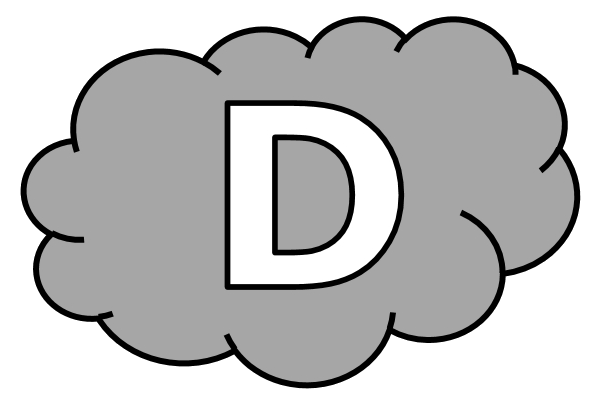 4 - Pour chaque nombre, indique dans quelle colonne se trouve le chiffre 6. [3 réponses]Ex : 2,614  dixièmes	a) 16,7	 .......................................			b) 3,46	 .......................................		c) 0,126	 .......................................Évaluation de numération CM1, leçons NUM 14 « Les décimaux » Corrigé1 - Sur ton cahier, écris les nombres suivants en chiffres. [4 réponses]	a) onze unités et trois dixièmes			 11,3				b) une unité et cent-vingt-huit millièmes		 1,128	c) quatre unités et onze centièmes 		 4,11	d) deux unités et trois centièmes			 2,032 - Sur cette feuille, relie chaque nombre à son écriture en lettres. [4 réponses]	2,05		○				○ 		vingt-cinq centièmes	2,5		○				○ 		deux unités et cinq centièmes	0,25		○				○ 		deux unités et deux-cent-cinq millièmes	2,205		○				○ 		deux unités et cinq dixièmes3 - Sur ton cahier, recopie chaque nombre : écris la partie entière en bleu et la partie décimale en rouge. [4 réponses]	a) 2,14		b) 3,006		c) 25		d) 0,784 - Sur ton cahier, pour chaque nombre, indique dans quelle colonne se trouve le chiffre 6. [3 réponses]Ex : 2,614  dixièmes	a) 16,7	 unités		b) 3,46	 centièmes	c) 0,126	 millièmesNUM 14 n°CompétenceScoreÉvaluationÉvaluationÉvaluationÉvaluationSignatureNUM 14 1Je sais écrire un nombre décimal en chiffres./4AARECANANUM 14 2Je sais lire un nombre décimal./4AARECANANUM 14 3Je sais repérer la partie entière et la partie décimale d’un nombre décimal./4AARECANANUM 14 4Je connais le nom des colonnes de la partie décimale./3AARECANANUM 14 n°CompétenceScoreÉvaluationÉvaluationÉvaluationÉvaluationSignatureNUM 14 1Je sais écrire un nombre décimal en chiffres./4AARECANANUM 14 2Je sais lire un nombre décimal./4AARECANANUM 14 3Je sais repérer la partie entière et la partie décimale d’un nombre décimal./4AARECANANUM 14 4Je connais le nom des colonnes de la partie décimale./3AARECANANUM 14 n°CompétenceScoreÉvaluationÉvaluationÉvaluationÉvaluationSignatureNUM 14 1Je sais écrire un nombre décimal en chiffres./4AARECANANUM 14 2Je sais lire un nombre décimal./4AARECANANUM 14 3Je sais repérer la partie entière et la partie décimale d’un nombre décimal./4AARECANANUM 14 4Je connais le nom des colonnes de la partie décimale./3AARECANA